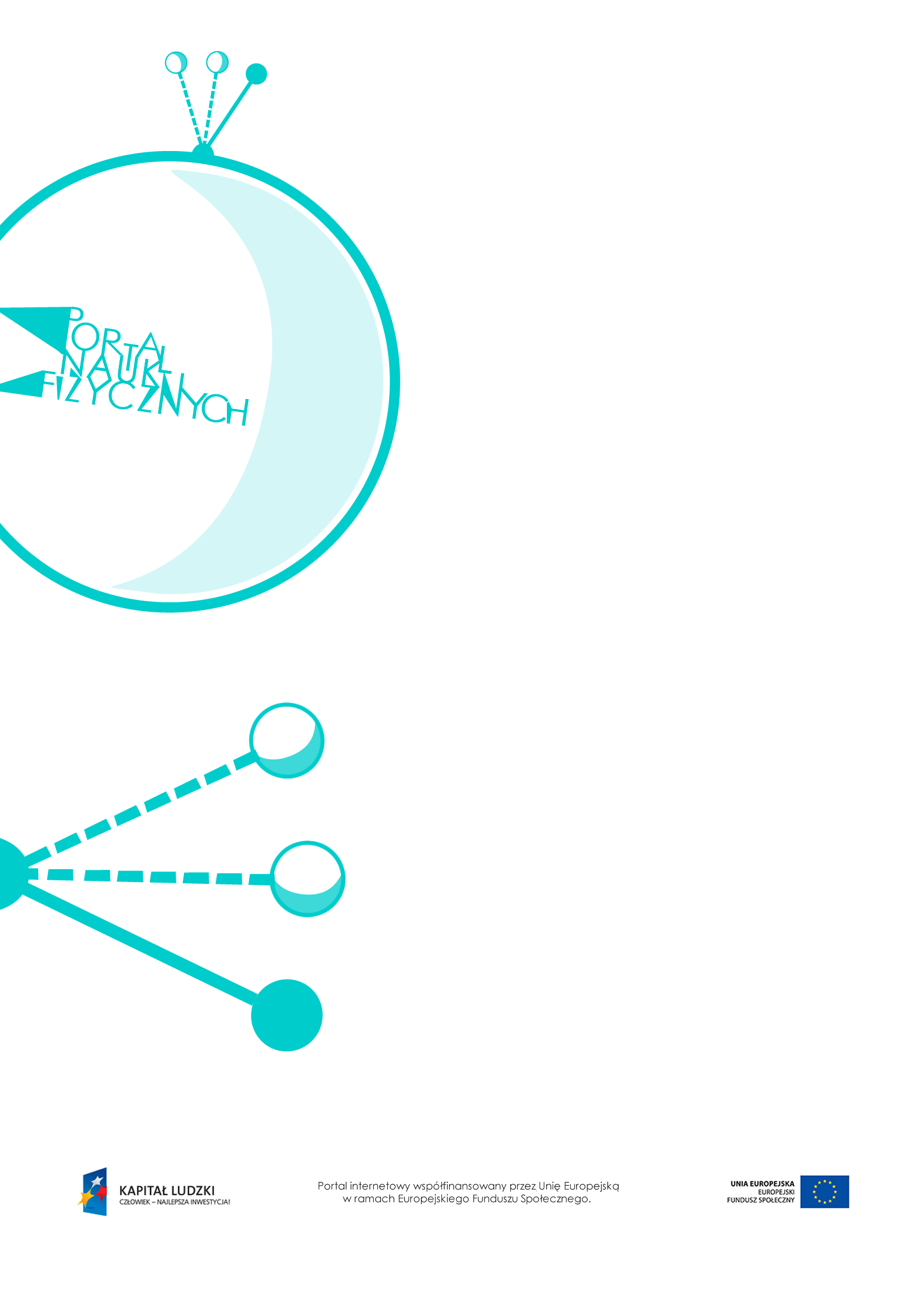 Prawo CoulombaPrawo Coulomba – scenariusz lekcjiCzas: 45 minutCele ogólne:Wprowadzenie pojęcia siły elektrostatycznej.Sformułowanie prawa Coulomba.Poznanie i obserwacja rodzajów pól elektrostatycznych.Cele szczegółowe – uczeń:planuje doświadczenie związane z badaniem wzajemnego oddziaływania ciał naładowanych, wskazuje czynniki istotne i nieistotne dla wyniku doświadczenia,demonstruje zjawisko wzajemnego oddziaływania ciał naładowanych i bada doświadczalnie, od czego zależy siła oddziaływania ciał naładowanych,opisuje przebieg i wynik przeprowadzonego doświadczenia, wyciąga wnioski i wykonuje schematyczny rysunek obrazujący układ doświadczalny,formułuje prawo Coulomba,wyjaśnia znaczenie pojęcia pola elektrostatycznego,wymienia rodzaje pól elektrostatycznych,rozwiązuje proste i złożone zadania obliczeniowe z zastosowaniem prawa Coulomba.Metody:pokaz,obserwacje,doświadczenia,dyskusja,burza mózgów,pogadanka,rozwiązywanie zadań.Formy pracy:praca zbiorowa (z całą klasą),praca w grupach,praca indywidualna.Środki dydaktyczne:tekst „Prawo Coulomba”,symulacja „Prawo Coulomba”link – symulacja „Ładunki i pola elektrostatyczne”,http://phet.colorado.edu/en/simulation/charges-and-fields, pokaz slajdów „Linie pól elektrostatycznych”,„Zadania”,plansza „Pytania sprawdzające”.Przebieg lekcjiPytania sprawdzająceWyjaśnij zależność oddziaływania między ładunkami od:a) odległości między nimi (jakościowo),b) wielkości ładunków.Podaj wartość siły oddziaływania, jeżeli jeden ładunek jest równy zeru.Podaj treść prawa Coulomba i zapisz jego wzór.Podaj wartość siły działającej między dwoma jednakowymi ładunkami o wielkości równej 1 C, oddalonymi od siebie o 1 m.Czynności nauczyciela i uczniówUwagi, wykorzystanie środków dydaktycznychWprowadzenie do tematu. Dyskusja: Oddziaływanie elektrostatyczne, jak każde oddziaływanie, może być słabsze lub mocniejsze. Od czego to zależy?Zapisywanie pomysłów uczniów.Zaplanowanie i przeprowadzenie przez uczniów doświadczeń wykazujących, od czego zależy wartość siły oddziaływania między ładunkami i na czym ta zależność polega.Najłatwiej wykonać w klasie doświadczenia z pocieraniem balonów.Podsumowanie obserwacji wykonanych doświadczeń, sformułowanie wniosków.Wykorzystanie symulacji „Prawo Coulomba”.Siła wzajemnego oddziaływania między naelektryzowanymi ciałami zależy od:- wielkości ładunku zgromadzonego na ciałach,- odległości między ciałami.Wprowadzenie i omówienie prawa Coulomba oraz wzoru .Podkreślenie, że taki zapis prawa Coulomba obowiązuje jedynie dla ładunków punktowych.Wprowadzenie nazwy sił oddziaływania elektrostatycznego: siły elektrostatyczne lub siły Coulomba.Dokładne wyjaśnienie wzoru (i wartości współczynnika k) można znaleźć w tekście „Prawo Coulomba”.Wprowadzenie pojęcia pola elektrostatycznego, omówienie rodzajów pola.Pole elektrostatyczne jako pewne zmiany w przestrzeni otaczającej ładunek, wpływające na inne ładunki pojawiające się w tej przestrzeni.Pole elektrostatyczne przedstawia się schematycznie za pomocą linii pola biegnących „od plusa do minusa”, bo taki kierunek działania miałaby siła działająca na dodatni ładunek próbny.Wykorzystanie symulacji „Ładunki i pola elektrostatyczne”, http://phet.colorado.edu/en/simulation/charges-and-fields.Wykorzystanie pokazu slajdów „Linie pól elektrostatycznych”.Rozwiązywanie zadań.Przykłady zadań – „Zadania”.Podsumowanie lekcji.Zadanie uczniom pytań podsumowujących wiedzę zdobytą na lekcji – „Pytania sprawdzające”.